Буквар- стр.103Учебна тетрадка- стр.90Задача:1.Прочети текста. 2. Изгледай презентацията.3. Запомни видяното!Правила за четене: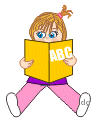 Четем с подходящ тон, изразително.            Не сричаме.Не променяме думите.Четем така, че слушателят да си представи точно и ясно за какво се говори.